ОТЗЫВ научного руководителястаршего преподавателя Шалимовой Надежды Сергеевнына выпускную квалификационную работу Е.Н. Потехиной на тему «Психологизм как метод создания образов в романе Дж. Фаулза «Коллекционер»: литературоведческий и методический аспекты» КГПУ им. В.П. Астафьевафилологический факультет кафедра мировой литературы и методики ее преподаваниянаправление: 44.03.05 Педагогическое образованиенаправленность (профиль) образовательной программы «Литература»Старший преподавательКГПУ им. В.П. Астафьева 			Шалимова Надежда Сергеевна23.06.2019 г.                                                            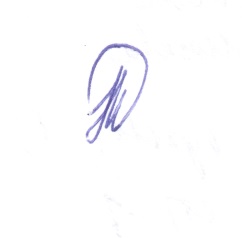 №Параметры оцениванияВысокаясредняяСлабаяотсутствует1.Четкость, логичность структуры работы и изложения материала+2.Знакомство с основными источниками по теме+3.Способность к самостоятельному анализу, выводам и обобщениям+4.Степень вхождения в проблематику, владение методологией исследования+5.Достоверность результатов исследования+6.Филологическая эрудированность и научный стиль изложения   +7.Количество и качество анализа художественного материала+8.Глубина раскрытия темы+9.Личный вклад в раскрытие темы+10.Ответственность в отношении к работе+Комментарии научного руководителяТема исследования, в выборе которой Е.Н. Потехина проявила заинтересованность, слабо изучена в литературоведческой и методической науке, роман Дж. Фаулза «Коллекционер» подвергается изучению с точки зрения метода создания образов.Работая над теоретической главой, Е.Н. Потехина продемонстрировала  умения отбора информации, обобщения и систематизации фактов, выявления закономерностей.Методическая глава работы имеет практическую значимость. Рекомендации, представленные в ней, разработаны в тесной взаимосвязи с современной ситуацией литературного образования в школе. Цель выпускной квалификационной работы студенткой достигнута. Комментарии научного руководителяТема исследования, в выборе которой Е.Н. Потехина проявила заинтересованность, слабо изучена в литературоведческой и методической науке, роман Дж. Фаулза «Коллекционер» подвергается изучению с точки зрения метода создания образов.Работая над теоретической главой, Е.Н. Потехина продемонстрировала  умения отбора информации, обобщения и систематизации фактов, выявления закономерностей.Методическая глава работы имеет практическую значимость. Рекомендации, представленные в ней, разработаны в тесной взаимосвязи с современной ситуацией литературного образования в школе. Цель выпускной квалификационной работы студенткой достигнута. Комментарии научного руководителяТема исследования, в выборе которой Е.Н. Потехина проявила заинтересованность, слабо изучена в литературоведческой и методической науке, роман Дж. Фаулза «Коллекционер» подвергается изучению с точки зрения метода создания образов.Работая над теоретической главой, Е.Н. Потехина продемонстрировала  умения отбора информации, обобщения и систематизации фактов, выявления закономерностей.Методическая глава работы имеет практическую значимость. Рекомендации, представленные в ней, разработаны в тесной взаимосвязи с современной ситуацией литературного образования в школе. Цель выпускной квалификационной работы студенткой достигнута. Комментарии научного руководителяТема исследования, в выборе которой Е.Н. Потехина проявила заинтересованность, слабо изучена в литературоведческой и методической науке, роман Дж. Фаулза «Коллекционер» подвергается изучению с точки зрения метода создания образов.Работая над теоретической главой, Е.Н. Потехина продемонстрировала  умения отбора информации, обобщения и систематизации фактов, выявления закономерностей.Методическая глава работы имеет практическую значимость. Рекомендации, представленные в ней, разработаны в тесной взаимосвязи с современной ситуацией литературного образования в школе. Цель выпускной квалификационной работы студенткой достигнута. Комментарии научного руководителяТема исследования, в выборе которой Е.Н. Потехина проявила заинтересованность, слабо изучена в литературоведческой и методической науке, роман Дж. Фаулза «Коллекционер» подвергается изучению с точки зрения метода создания образов.Работая над теоретической главой, Е.Н. Потехина продемонстрировала  умения отбора информации, обобщения и систематизации фактов, выявления закономерностей.Методическая глава работы имеет практическую значимость. Рекомендации, представленные в ней, разработаны в тесной взаимосвязи с современной ситуацией литературного образования в школе. Цель выпускной квалификационной работы студенткой достигнута. Комментарии научного руководителяТема исследования, в выборе которой Е.Н. Потехина проявила заинтересованность, слабо изучена в литературоведческой и методической науке, роман Дж. Фаулза «Коллекционер» подвергается изучению с точки зрения метода создания образов.Работая над теоретической главой, Е.Н. Потехина продемонстрировала  умения отбора информации, обобщения и систематизации фактов, выявления закономерностей.Методическая глава работы имеет практическую значимость. Рекомендации, представленные в ней, разработаны в тесной взаимосвязи с современной ситуацией литературного образования в школе. Цель выпускной квалификационной работы студенткой достигнута. Рекомендация научного руководителяРекомендация научного руководителяРекомендую  допустить ВКР к защите.Рекомендую  допустить ВКР к защите.Рекомендую  допустить ВКР к защите.Рекомендую  допустить ВКР к защите.